CÂMARA MUNICIPAL DE JACAREÍ18ª LEGISLATURA - ANO IIRESUMO DA ATA ELETRÔNICA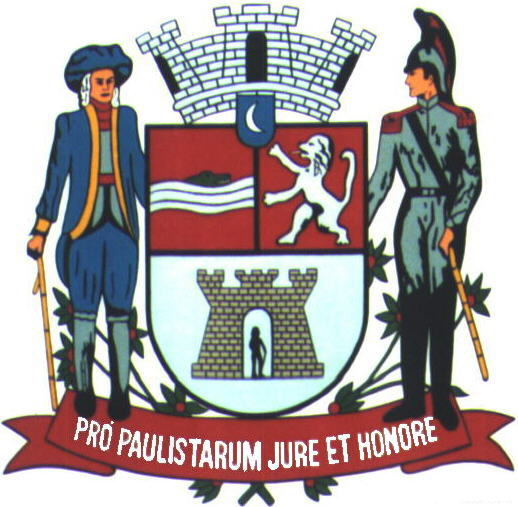 16ª SESSÃO ORDINÁRIARealizada em 18/05/2022Horário: 09h20min18ª (DÉCIMA OITAVA) LEGISLATURA - ANO IIRESUMO DA ATA ELETRÔNICA DA16ª (DÉCIMA SEXTA) SESSÃO ORDINÁRIAAos dezoito (18) dias do mês de maio (05) do ano dois mil e vinte e dois (2022), iniciando às nove horas e vinte minutos (09h20min), compareceram à Câmara Municipal de Jacareí, a fim de participar de Sessão Ordinária regimentalmente designada, os seguintes Vereadores: ABNER - PSDB; DUDI - PL; EDGARD SASAKI - PSDB; HERNANI BARRETO - REPUBLICANOS; LUÍS FLÁVIO (FLAVINHO) - PT; MARIA AMÉLIA - PSDB; PAULINHO DO ESPORTE - PSD; PAULINHO DOS CONDUTORES - PL; DR. RODRIGO SALOMON - PSDB; ROGÉRIO TIMÓTEO - REPUBLICANOS; RONINHA - PODEMOS, SÔNIA PATAS DA AMIZADE - PL e VALMIR DO PARQUE MEIA LUA – UNIÃO BRASIL. 	 	 	A Sessão teve a Presidência do Vereador PAULINHO DOS CONDUTORES, tendo para secretariá-lo os pares EDGARD SASAKI e ROGÉRIO TIMÓTEO, respectivamente 1º e 2º Secretários.	A 16ª Sessão Ordinária foi aberta pelo Presidente PAULINHO DOS CONDUTORES, que determinou a execução do Hino Nacional Brasileiro e, em seguida, o Vereador Roninha procedeu à leitura de um trecho bíblico.	 Ato contínuo, a Presidência anunciou, nos termos da Lei Municipal nº 6.098/2016, de autoria do Vereador, à época, José Francisco, o início da Solenidade de Homenagem ao Dia Municipal do Profissional de Saúde, determinando ao Cerimonial que desempenhasse o Protocolo. Registramos que a lista de presença da solenidade encontra-se ao final desta Ata. 	 Neste momento, o Mestre de Cerimônias convidou o Senhor Prefeito Municipal de Jacareí, Dr. Izaias José de Santana a compor a Mesa Diretora dos Trabalhos. Registrou a presença da Senhora Ágda Fernandes, Secretária Adjunta da Secretaria Municipal de Saúde. Leu o teor da Lei nº 6.098/2016. ............................ Ato contínuo, foi exibido um vídeo sobre os homenageados feito pela TV Câmara Jacareí. 	 Ato contínuo, o Mestre de Cerimônias anunciou a entrega do DIPLOMA DE MÉRITO AOS PROFISSIONAIS DE SAÚDE, em ordem alfabética dos Vereadores: 	 VEREADOR ABNER ENTREGOU O DIPLOMA PARA O SENHOR MATEUS RAMOS BOM, FILHO DO DR. CARLOS WAGNER DE ABREU BOM, QUE NÃO PODE COMPARECER À SOLENIDADE.	 VEREADOR DUDI ENTREGOU O DIPLOMA PARA A SENHORA CLAUDEANE CRISTINA RABELO.	 VEREADOR EDGARD SASAKI ENTREGOU O DIPLOMA PARA A DRA.  ÁGUIDA ELENA BÉRGAMO FERNANDES CAMBAÚVA.	 VEREADOR HERNANI BARRETO ENTREGOU O DIPLOMA PARA A SENHORA SANDRA COSTA PEREIRA CAOVILA.	 VEREADOR LUÍS FLÁVIO ENTREGOU O DIPLOMA PARA O DR. LUÍS HENRIQUE FERREIRA DE MORAES.	 VEREADORA MARIA AMÉLIA ENTREGOU O DIPLOMA PARA A SENHORA CECÍLIA TEODORO ALMONDES.	 VEREADOR PAULINHO DOS CONDUTORES ENTREGOU O DIPLOMA PARA A SENHORA ESTELA MÁRCIA LEVINO DOS SANTOS.	 VEREADOR DR. RODRIGO SALOMON ENTREGOU O DIPLOMA PARA A SENHORA MARIA JOSÉ DIAS GALEANO.	 VEREADOR ROGÉRIO TIMÓTEO ENTREGOU O DIPLOMA A SENHORA EDELAINE RODRIGUES DE MORAES.	 VEREADOR RONINHA ENTREGOU O DIPLOMA PARA A SENHORA PATRÍCIA GLÓRIA PEDROSO COELHO.	 VEREADORA SÔNIA PATAS DA AMIZADE ENTREGOU O DIPLOMA PARA A SENHORA SOLANGE REGINA POLI.	 VEREADOR VALMIR DO PARQUE MEIA LUA ENTREGOU O DIPLOMA PARA A SENHORA SHEILA MARIA RIBEIRO FELIX.	 Ao término da entrega dos diplomas todos foram palmeados. 	 ORADORES: DR. RODRIGO SALOMON; DRA. ÁGUIDA FERNANDES; DR. IZAIAS SANTANA; PAULINHO DOS CONDUTORES; DR. LUÍS HENRIQUE FERREIRA DE MORAES, escolhido através de sorteio para falar em nome dos homenageados. 	 Logo após, em nome da Câmara Municipal de Jacareí, o Presidente da Câmara Paulinho dos Condutores agradeceu os homenageados, parabenizando-os e suspendeu a Sessão para o registro das fotos oficiais. Decorrido o tempo necessário, o Senhor Presidente, após a constatação de “quórum” reabriu e determinou a continuidade da Sessão. .................................................................... TRIBUNA LIVRE: Ato contínuo, após aprovação pelo Plenário, ocupou a Tribuna Livre, por quinze (15) minutos, o Senhor Reginaldo de Souza, Diretor do Sindicato dos Químicos de São José dos Campos e Região, que abordou o tema: “Dia do Trabalhador – 1º de Maio”. 	Ao final do discurso, o Presidente assim se pronunciou: “Obrigado Sr. Reginaldo pela explanação e gostaria de dizer que esta Casa sempre estará aberta para apoiar a luta da classe trabalhadora. Eu, enquanto presidente, estive pessoalmente em Brasília, junto com o Sindicato dos Metalúrgicos junto com os trabalhadores da Avibrás através de um documento desta Casa e do Prefeito Izaias, protocolamos no Ministério lá em Brasília e a luta foi válida e agora também, aos trabalhadores da Chery, ontem a gente recebeu aqui nesta Casa o Sindicato dos Metalúrgicos, onde esta Casa já está soltando hoje uma nota em defesa do emprego contra esse descaso da Chery de assinar primeiro aí e agora voltar atrás e dizer que vamos estar sim a frente de todas as lutas e já deixar aqui aberto ao sindicato dos químicos. Sabemos que a Johnson & Johnson é em São José dos Campos, mas que nós enquanto vereadores vamos estar nessa luta juntos em defesa do emprego da classe trabalhadora. Portanto, mais uma vez eu agradeço e parabenizo a luta do sindicato e de todos os trabalhadores aqui da nossa região.”...........................................................................................................FASE DO EXPEDIENTE: Nos termos regimentais, o Senhor Presidente determinou a leitura e votação dos trabalhos dos Vereadores. 	 ABNER: Indicações Protocoladas: 3889 3890 3891 3892 3893 3894 3895. ............ DUDI: Indicações Protocoladas: 3868 3869 3870 3871 3872 3873 3874 3875 3878 3879 3880 3881 3953 4029 4030. Moção lida em Plenário: 0410 - Tramitado em Plenário - Moção de Aplausos a todos Assistentes Sociais pelo transcurso do seu dia, comemorado em 15 de maio.	EDGARD SASAKI:  Moções lidas em Plenário: 0405 - Tramitado em Plenário - Moção Congratulatória à Fundação Cultural de Jacarehy, representada pelo seu Presidente Sr. Guilherme Mendicelli e pela Diretora de Cultura, Sra. Patrícia Cruz, que no dia 09 de maio próximo passado, apresentaram o lançamento do Projeto Conexão Cultural, com financiamento do Itaú Social e parceria do CMDCA (Conselho Municipal dos Direitos da Criança e do Adolescente), cuja iniciativa é um programa de formação cultural, de educação não formal e de cidadania, visando a criação de uma Agência Comunitária dentro do próprio CEJU (Centro daJuventude). 0406 - Tramitado em Plenário - Moção Congratulatória ao Professor de Educação Física da Secretaria de Esportes e Recreação de Jacareí, Sensei Airam Rodrigues, faixa preta de Judô-San Dan (3º grau) - Competidor- Kime no Kata por ter sido campeão nesta categoria no CAMPEONATO PANAMERICANO DE KATA - 2022, realizado em Salvador-BA, no dia 11 de maio próximo passado, pela Confederação Panamericana de Judo.	HERNANI BARRETO: Indicações Protocoladas: 4011 4012 4013 4014 4015 4016 4017 4018.  Requerimentos deliberados pelo Plenário: 0241 - Aprovado - Ao 41º BPM/I - Batalhão de Polícia Militar do Interior, solicitando providências urgentesquanto à perturbação de sossego em vias do Centro da cidade, especificamente na Rua Leitão, além de insegurança de munícipes que transitam e residem próximo ao local. 0242 - Aprovado - À EDP, solicitando, com urgência, devidas providências quanto à poda de bambuzal existente na Estrada Galdino Teodoro de Rezende, próximo aos números 632, 646 e 654, no Bairro Estância Porto Velho, neste Município. 0243 - Aprovado - Ao Senhor José Gonzaga Pereira da Silva Marques, Delegado Seccional de Jacareí, solicitando providências urgentes quanto às ações criminosas frequentes que vêm ocorrendo entre as Avenidas Santa Cruz dos Lázaros, Maria Augusta Fagundes Gomes e Lucas Nogueira Garcez,especificamente próximo ao retorno que dá acesso ao Jardim Terras de São João.0244 - Aprovado - À Senhora Nádia Maria Magalhães Meireles, Diretora do Departamento Regional de Saúde de Taubaté, solicitando providências urgentes quanto à realização de procedimento cirúrgico de paciente da Rede Pública de Saúde, morador de Jacareí, que aguarda na fila de espera desde 2018, sem obter quaisquer informações sobre o andamento e previsão de atendimento. 0245 ** Aprovado - Ao 41º BPM/I - Batalhão de Polícia Militar do Interior, solicitando urgente reforço no patrulhamento policial entre as Avenidas Santa Cruz dos Lázaros, Maria Augusta Fagundes Gomes e Lucas Nogueira Garcez, especificamente próximo ao retorno que dá acesso ao Jardim Terras de São João. Pedido de Informações deliberado pelo Plenário: 0102 - Aprovado - Requer informações quanto ao possível lançamento inadequado de esgoto no Córrego Seco, próximo à Estação de Tratamento de Esgoto do Parque dos Sinos. Moção lida em Plenário: 0414 - Tramitado em Plenário - Moção Congratulatória à Associação Jacareiense de Diabéticos - AJD, representada pela sua Presidente, a Senhora Maristela Prilips, que esteve reunida com o Ministro da Saúde Marcelo Queiroga em busca de melhoria na qualidade do tratamento da diabetes e da obesidade. 	 LUÍS FLÁVIO (FLAVINHO): Indicações Protocoladas: 3896 4019 4031. Pedidos de Informações deliberados pelo Plenário: 0099 - Aprovado - Requer informações quanto ao funcionamento do sistema de gestão de ISSQN (Imposto Sobre Serviços de Qualquer Natureza) e da Administração Tributária no Município de Jacareí. 0101 - Aprovado - Requer informações quanto às ações de enfrentamento à proliferação do mosquito aedes aegypti no Município de Jacareí, transmissor da dengue, chikungunya e zika. 	 MARIA AMÉLIA: Indicações Protocoladas: 4020 4021 4022 4023 4024 4025 4026 4027 4028 4032 4033 4034. Requerimento deliberado pelo Plenário: 0247 - Aprovado - Ao Senhor Jeancarlo Gorinchteyn, digníssimo Secretário de Saúde do Estado de São Paulo, solicitando sua especial atenção com relação à grave situação que Jacareí está enfrentando em relação ao pequeno número de vagas CROSS disponibilizadas para o município nos casos de Alta e Média Complexidades. Moções lidas em Plenário: 0425 - Tramitado em Plenário - Moção Congratulatória ao Serviço de Hematologia e Hemoterapia de São José dos Campos (SHH) e à equipe responsável por realizar a coleta de sangue nas edições do “Doa Jacareí” realizadas mensalmente no município. 0426 - Tramitado em Plenário - Moção Congratulatória ao time Jacareí Rugby por suas vitórias no Campeonato Paulista e no Super 12, o Campeonato Brasileiro de Rugby. 0428 - Tramitado em Plenário - Moção Congratulatória às Assistentes Sociais servidoras públicas no município pelo dia 15 de maio, data na qual se comemora o “Dia do Assistente Social”. 	 PAULINHO DO ESPORTE:  Indicações Protocoladas: 3859 3958 4010. Requerimento deliberado pelo Plenário: 0238 - Aprovado - À EDP, solicitando urgente substituição de poste de madeira por outro de concreto na Rua Florianópolis, em frente ao nº 32, no Jardim Rio Comprido, neste Município.  Moção lida em Plenário: 0432 - Tramitado em Plenário - Registra o transcurso do Dia do Gari, celebrado em 16 de maio.	 PAULINHO DOS CONDUTORES: Indicação Protocolada: 3876. Requerimentos deliberados pelo Plenário: 0246 - Aprovado - Ao Deputado Estadual André Luiz do Prado, solicitando intercessão junto ao Governo do Estado, ou através de emenda parlamentar, para a destinação de um veículo adaptado para cadeirante ao Lar Frederico Ozanam. 0249 - Aprovado - À Empresa Caoa Chery Automóveis Ltda., para que cumpra o acordo registrado em ata do Sindicado dos Metalúrgicos de São José dos Campos e Região no dia 10 de maio. Moção lida em Plenário: 0415 - Tramitado em Plenário - Moção Congratulatória ao Airam Rodrigues da Cunha, faixa preta 3º dan de Judô, responsável pela equipe de Judô de Jacareí (SER - Jacareí), Modalidade Kime no Kata (dupla), pelo desempenho de seu trabalho, sempre feito com excelência, trazendo ensinamentos, cultura e educação através do esporte. 	RODRIGO SALOMON: Indicações Protocoladas: 3877 3960 3964 3965 3966 3967 3968 3969 3970 3973 3974 3975 3976 3977 3978 3979 3980 3981 3982 3983 3984 3985 3986 3987 3988 3989 3990 3991 3992 3993 3994 3995 3996 3997 3998 3999 4000 4001 4002 4003 4004 4005 4006 4007 4008 4009. Requerimentos deliberados pelo Plenário: 0235 - Aprovado - À EDP, solicitando providências relativas ao estado em que se encontra a fiação de sua rede na região da Rua José Fernandes Pinto, no Jardim Yolanda, neste Município. 0239 - Aprovado - À EDP, solicitando providências relativas ao estado em que se encontra a fiação de suarede na região da Avenida do Cristal, no Parque Califórnia, neste Município. 0240 - Aprovado - Ao 41º BPM/I - Batalhão de Polícia Militar do Interior, solicitando intensificação das rondas policiais em toda a extensão da Vila Machado, sobretudo na altura do nº 31 da Rua José Porto, neste Município. Pedido de Informações deliberado pelo Plenário: 0105 - Aprovado - Requer informações atualizadas sobre a obra da Terceira Ponte. Moções lidas em Plenário: 0416 - Tramitado em Plenário - Moção Congratulatória e menção de mérito à Sra. Solange Rios Boulevard pelo transcurso do seu aniversário, comemorado no dia 17 de maio de 2022. 0417 - Tramitado em Plenário - Moção Congratulatória e menção de mérito à Sra. Jéssica Ferreira pelo transcurso do seu aniversário, comemorado no dia 17 de maio de 2022. 0418 - Tramitado em Plenário - Moção Congratulatória e menção de mérito à Sra. Marcela Vitoriano pelo transcurso do seu aniversário, comemorado no dia 18 de maio de 2022. 0419 - Tramitado em Plenário - Moção Congratulatória e menção de mérito à Sra. Ana Lúcia Ferraz Pontes pelo transcurso do seu aniversário, comemorado no dia 16 de maio de 2022. 0420 - Tramitado em Plenário - Moção Congratulatória e menção de mérito à Sra. Helen Adalice de Oliveira pelo transcurso do seu aniversário, comemorado no dia 19 de maio de 2022. 0421 - Tramitado em Plenário - Moção Congratulatória e menção de mérito ao Sr. Flávio Carloto pelo transcurso do seu aniversário, comemorado no dia 16 de maio de 2022. 0422 - Tramitado em Plenário - Moção Congratulatória e menção de mérito ao Sr. Ronaldo de Souza pelo transcurso do seu aniversário, comemorado no dia 20 de maio de 2022. 0423 - Tramitado em Plenário - Moção Congratulatória e menção de mérito ao Sr. Luís Flávio Dias pelotranscurso do seu aniversário, comemorado no dia 20 de maio de 2022. 	ROGÉRIO TIMÓTEO:  Indicações Protocoladas: 3855 3856 3857 3858 3860 3861 3862 3863 3864 3865 3866 3867 3882 3883 3884 3885 3886 3887 3888 3897 3898. Pedido de Informações deliberado pelo Plenário: 0100 - Aprovado - Requer informações sobre a demora no atendimento de pacientes na UPA Dr. Thelmo de Almeida Cruz. 0103 - Aprovado - Requer informações sobre a falta de estagiários para auxiliar os alunos com TEA – Transtorno do Espectro Autista, durante o tempo em que os alunos permanecem na escola. Moção lida em Plenário: 0424 - Tramitado em Plenário - Moção Comemorativa pelo aniversário do Pastor Presidente da Catedral Assembleia de Deus Ministério Belém desta cidade, Pr. Nilton Soares de Carvalho, celebrado no dia 15 de maio de 2022.	ROGÉRIO TIMÓTEO E HERNANI BARRETO: Requerimentos deliberados pelo Plenário: 0231 - Aprovado - Ao Deputado Estadual Altair Moraes (Republicanos), solicitando intercessão junto ao Governador Rodrigo Garcia referente ao fechamento da fábrica de automóveis Chery em Jacareí, que ocasionará mais de 600 demissões de empregados diretos. 0232 - Aprovado - Ao Deputado Estadual Wellington Moura (Republicanos), solicitando intercessão junto ao Governador Rodrigo Garcia referente ao fechamento da fábrica de automóveis Chery em Jacareí, que ocasionará mais de 600 demissões de empregados diretos. 0233 - Aprovado - Ao Deputado Federal Roberto Alves (Republicanos), solicitando intercessão junto ao Governador Rodrigo Garcia referente ao fechamento da fábrica de automóveis Chery em Jacareí, que ocasionará mais de 600 demissões de empregados diretos. 0234 - Aprovado - Ao Deputado Federal Milton Vieira (Republicanos), solicitando intercessão junto ao Governador Rodrigo Garcia referente ao fechamento da fábrica de automóveis Chery em Jacareí, que ocasionará mais de 600 demissões de empregados diretos. 	RONINHA: Indicações Protocoladas: 3954 3955 3956 3957 3959 3961 3962 3963 3971 3972. Requerimentos deliberados pelo Plenário: 0236 - Aprovado - À EDP, solicitando poda dos galhos entrelaçados à rede de energia na Rua Príncipe Pedro IV Gastão, situada no Parque dos Príncipes, neste Município. 0237 - Aprovado - À EDP, solicitando troca de quatro postes de madeira existentes no Parque Imperial,neste Município, nos locais que especifica. Pedidos de Informações deliberados pelo Plenário: 0107 - Aprovado - Requer informações sobre atendimentos na rede pública de saúde. Moções lidas em Plenário: 0411 - Tramitado em Plenário - Moção Congratulatória pelo aniversário da Sra. Helen Adalice de Oliveira Santos, Diretora de Recursos Humanos da Câmara Municipal de Jacareí. 0412 - Tramitado em Plenário - Moção Congratulatória e menção de mérito aos Srs. Itila Sampaio eRicardo Lucenda, responsáveis pelo programa "A Voz da Comunidade”. 0413 - Tramitado em Plenário - Moção Congratulatória e sinceros cumprimentos pelo Dia da Policial Militar Feminina, celebrado em 12 de maio. 	VALMIR DO PARQUE MEIA LUA: Indicações Protocoladas: 3899 3900 3901 3902 3903 3904 3905 3906 3907 3908 3909 3910 3911 3912 3913 3914 3915 3916 3917 3918 3919 3920 3921 3922 3923 3924 3925 3926 3927 3928 3929 3930 3931 3932 3933 3934 3935 3936 3937 3938 3939 3940 3941 3942 3943 3944 3945 3946 3947 3948 3949 3950 3951 3952. Requerimento deliberado pelo Plenário: 0248 - Aprovado - À EDP, solicitando poda de árvores cujos galhos estão entrelaçados aos fios da rede de energia elétrica nos locais que especifica, neste Município. Pedidos de Informações deliberados pelo Plenário: 0104 - Aprovado - Requer informações sobre a falta de manutenção dos ferros de proteção existentes aolado da residência de nº 171 da Rua Vicentina, no Centro. 0106 - Aprovado - Requer informações sobre solicitações de serviços de poda e de retirada de árvores secas que se encontram com risco de queda enviadas à Secretaria Municipal de Meio Ambiente e Zeladoria Urbana. Moções lidas em Plenário: 0407 - Tramitado em Plenário - Registra o transcurso do Dia Internacional da Enfermagem e do Enfermeiro, comemorado anualmente em 12 de maio. 0408 - Tramitado em Plenário - Moção Congratulatória pelo Dia do Assistente Social, comemorado em 15 de maio. 0409 - Tramitado em Plenário - Moção Comemorativa ao Dia do Gari, celebrado em 16 de maio. 0427 - Tramitado em Plenário - Moção Congratulatória à jovem Sofia Kano, de 15 anos, moradora de Jacareí, pela liderança no ranking nacional de tênis de mesa na categoria juvenil. 0429 - Tramitado em Plenário - Moção Congratulatória pelo Dia do Apicultor, comemorado em 22 de maio. 0430 - Tramitado em Plenário - Moção Comemorativa pelo Dia de Santa Rita, celebrado em 22 de maio. 0431 - Tramitado em Plenário - Moção de Apoio à PEC nº 6/2020 (de autoria do Deputado EstadualCampos Machado) e ao Projeto de Lei nº 70/2021 (de autoria do Deputado Estadual Sargento Neri), que legisla sobre a reintegração de Policiais Civis e Militares que foram excluídos dos quadros de funcionários em decorrência de processo administrativo punitivo.	Nos termos do inciso V-A do artigo 72 do Regimento Interno da Câmara Municipal de Jacareí, fazemos constar o número de trabalhos legislativos apresentados:	IND: Indicações; MOC: Moções; REQ: Requerimentos; PED: Pedidos de Informações. 	VOTOS DE PESAR E MINUTO DE SILÊNCIO pelos falecimentos de: Ari Pereira Franco; Guarahna Ramos; João Mucherroni; Ana Maria Politano Romanini; Terezinha Amaro de Araújo Silva; Geralda Reis da Silva; José Benedicto Carneiro; Nilson Gomes Esteves; Sueli Montenegro Ahmed/ Jessé Martins Ribeiro; formulados respectivamente pelos Vereadores: Dr. Rodrigo Salomon; Luís Flávio, Dudi, Edgard Sasaki, Hernani Barreto; Luís Flávio; Dr. Rodrigo Salomon, Valmir do Parque Meia Lua, Edgard Sasaki, Hernani Barreto; Valmir do Parque Meia Lua; Valmir do Parque Meia Lua; Edgard Sasaki; Luís Flávio, Hernani Barreto; Hernani Barreto; Hernani Barreto, Edgard Sasaki. 	 FASE DA ORDEM DO DIA: A Presidência determinou o início da Ordem do Dia para discussão e votação de proposituras: 	 1. Discussão única do PLE nº 009/2022 - Projeto de Lei do Executivo – com Mensagem Modificativa. Autoria: Prefeito Municipal Izaias José de Santana. Assunto: Altera a Lei nº 5.806, de 3 de dezembro de 2013, que “Institui o Serviço de Regulação de Jacareí”. ........................................................................................ Após discussão, a Presidência colocou em votação a Mensagem Modificativa, tendo sido aprovada. Em seguida, colocou em votação nominal o PLE nº 009/2022 - Projeto de Lei do Executivo, tendo sido aprovado com doze (12) votos favoráveis. ............................................................................................................... 2. Discussão única do PLL nº 072/2021 – Projeto de Lei do Legislativo com Substitutivo nº 2. Autoria: Vereadora Maria Amélia. Assunto: Dispõe sobre a proibição de queimadas no Município de Jacareí, estabelece penalidades e dá outras providências. ................................................................................................. Durante a discussão, o Vereador Roninha solicitou o adiamento do PLL nº 072/2021 por duas (02) sessões, tendo sido rejeitado por sete (07) votos contrários e cinco (05) votos favoráveis................................................................... Após a discussão do Substitutivo nº 02 do PLL nº 072/2021 – Projeto de Lei do Legislativo, a Presidência em votação nominal o Substitutivo nº 02, tendo sido aprovado com onze (11) votos favoráveis e um (01) voto contrário. .................... 3. Discussão única do PLL nº 022/2022 - Projeto de Lei do Legislativo com Substitutivo. Autoria: Vereadora Sônia Patas da Amizade. Assunto: Institui, no Município de Jacareí, o Selo “ONG Amiga dos Animais”. ........................................ Após discussão do PLL nº 022/2022 - Projeto de Lei do Legislativo e do seu Substitutivo, a Presidência colocou em votação nominal o Substitutivo, tendo sido aprovado com doze (12) votos favoráveis. ..................................................... 4. Discussão única do PLL nº 018/2022 - Projeto de Lei do Legislativo. Autoria: Vereador Paulinho dos Condutores. Assunto: Institui e inclui no Calendário Oficial de Eventos de Jacareí o Dia Municipal do Motorista Profissional de Transporte e estabelece a realização de homenagem no Legislativo. .......................................... Após discussão do PLL nº 018/2022 - Projeto de Lei do Legislativo, a Presidência colocou-o em votação nominal, tendo sido aprovado com doze (12) votos favoráveis. ............................................................................................................... ................................................................................................................................. Neste momento, o Senhor Presidente assim se pronunciou: ..................................PAULINHO DOS CONDUTORES: “Senhores Vereadores, considerando a composição partidária alterada nesta Casa Legislativa, contendo, atualmente, quatro vereadores do PSDB, três vereadores do PL, dois vereadores do Republicanos, um vereador do PODEMOS, um vereador do PSD, um vereador do PT e um vereador da UNIÃO-BRASIL, solicito aos líderes de cada partido que, caso entendam necessário, procedam a formação de alianças partidárias para a indicação de novos componentes para a formalização das Comissões Permanentes, na próxima semana”. ...................................................................... ................................................................................................................................. FASE DO HORÁRIO DA TRIBUNA: Para abordar temas de sua livre escolha durante doze (12) minutos, desde que de interesse público, os Vereadores abaixo relacionados, na ordem em que fazemos constar, fizeram uso da palavra no horário destinado aos TEMAS LIVRES: EDGARD SASAKI - PSDB; HERNANI BARRETO - REPUBLICANOS; LUÍS FLÁVIO (FLAVINHO) - PT; PAULINHO DO ESPORTE - PSD; PAULINHO DOS CONDUTORES - PL; ROGÉRIO TIMÓTEO - REPUBLICANOS; RONINHA – PODEMOS e VALMIR DO PARQUE MEIA LUA – UNIÃO BRASIL. ......................................................................................................... Ato contínuo, o Senhor Presidente encerrou a Sessão às 18h08min. ...................... Para constar, foi lavrado o presente Resumo da Ata Eletrônica por mim, ______________________ Salette Granato - Oficial Técnico Legislativo, digitado e assinado, na conformidade do Artigo 84 do Regimento Interno da Câmara Municipal de Jacareí. Cabe ressaltar que a Ata Eletrônica contendo a gravação desta Sessão ficará devidamente arquivada e os documentos nela mencionados ficarão à disposição na Secretaria Legislativa da Câmara para averiguação a qualquer tempo. Este Resumo deverá ser encaminhado para publicação no site da Câmara e para análise dos Vereadores, que terão o prazo de dois (02) dias úteis, a contar do envio, para propor retificação, inserção de algum registro ou impugnação, por escrito, sem o que se dará a aprovação tácita e, por consequência, a aceitação do conteúdo integral da Ata Eletrônica sem ressalvas, nos termos regimentais. Palácio da Liberdade, Jacareí, 02 de junho de 2022. 	PAULO FERREIRA DA SILVA(Paulinho dos Condutores)PresidenteEDGARD TAKASHI SASAKI(Edgard Sasaki)1º SecretárioVEREADORESTOTALINDMOÇÕESREQ.PITOTAL DOS TRABALHOS23618028199ABNER 77---DUDI16151--EDGARD SASAKI2-2--HERNANI BARRETO158151LUÍS FLÁVIO53--2MARIA AMÉLIA161231-PAULINHO DO ESPORTE5311-PAULINHO DOS CONDUTORES4112-DR. RODRIGO SALOMON5846831ROGÉRIO TIMÓTEO2821142RONINHA1610321SÔNIA PATAS DA AMIZADE-----VALMIR DO PARQUEMEIA LUA6454712